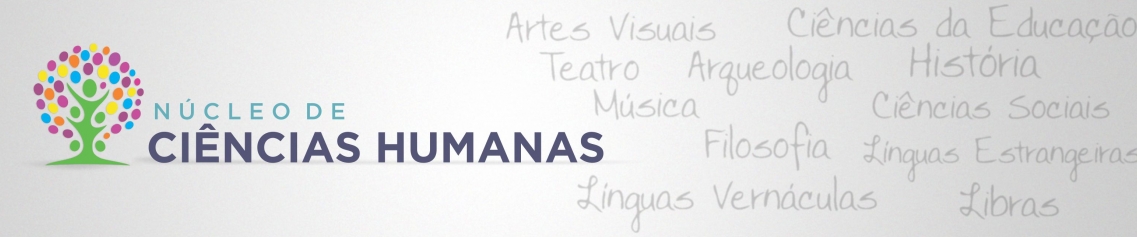 FICHA DE PROPOSTA DE VIAGEM Eu, ______________________________________________, (  ) professor (a), (   ) técnico (a) lotado  no Departamento de Língua Brasileira de Sinais - DLibras, responsabilizo-me pela cobrança da prestação de contas ao proposto, cujos dados seguem abaixo, bem como pelo envio da documentação ao Núcleo de Ciências Humanas - NCH, em até 05 (cinco) dias após o término da viagem.   IDENTIFICAÇÃO DO PROPOSTO:  DADOS DO PROPOSTO: SOLICITAÇÃO DE: (  ) PASSAGEM(NS)        (  ) DIÁRIAS FORMA DE DESLOCAMENTO: (   ) Aérea          (   ) Carro Oficial          (   ) Ônibus*           (   ) Carro próprio            (   ) Fluvial *Para os deslocamentos de ônibus, os horários das viagens serão: Ida: _______________              Volta: ____________ DADOS DA VIAGEM: DADOS DO TRABALHO, EVENTO OU MISSÃO: MOTIVO E JUSTIFICATIVA DA VIAGEM: OBS: anexar o cronograma das atividades e o documento motivador da viagem. Ex: folder, carta-convite,  convite, carta de aceite,memorando, etc.   JUSTIFICATIVA PARA VIAGEM OCORRIDA EM FINAL DE SEMANA, FERIADO OU INICIADA NA SEXTAFEIRA JUSTIFICATIVA PARA VIAGEM SEM DIÁRIA OU SEM PASSAGEM JUSTIFICATIVA PARA VIAGEM URGENTE (quando faltam menos de 10 dias para a viagem)    Porto Velho, _____ de _______________ de 20 _____. ________________________________        __________________________________                                   Assinatura do Proposto                                Carimbo e assinatura do ChefeNome: Instituição: Detalhamento: (   ) Docente (   ) Colaborador Eventual (   ) Técnico Administrativo                                     Detalhamento: (   ) Outros. Qual? CPF nº: Banco nº: RG nº: Agência nº: Data de nascimento: Conta corrente nº: Telefone:   Passaporte (p/ viagens internacionais):  E-mail:    TrechoTrechoTrechoCondições/restrições para este trecho  Datas Origem Destino Condições/restrições para este trecho  Ida Volta Data de início Hora Data de término Hora 